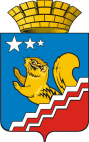 СВЕРДЛОВСКАЯ ОБЛАСТЬДУМА ВОЛЧАНСКОГО ГОРОДСКОГО ОКРУГАСЕДЬМОЙ СОЗЫВ Восемнадцатое заседание (очередное)РЕШЕНИЕ № 75г. Волчанск                                                                                                     от 28.02.2024 г.О внесении изменений в решение Думы Волчанского городского округа от 25.12.2023 года № 67 «О бюджете Волчанского городского округа на 2024 год и плановый период 2025 и 2026 годов»   В соответствии с Бюджетным кодексом Российской Федерации, постановлением Правительства Свердловской области от 18.01.2024 № 24-ПП «О внесении изменений в постановление Правительства Свердловской области от 03.09.2020 № 620-ПП «О выплате ежемесячного денежного вознаграждения за классное руководство педагогическим работникам образовательных организаций, реализующих образовательные программы начального общего образования, образовательные программы основного общего образования, образовательные программы среднего общего образования, на условиях софинансирования из федерального бюджета», постановлением Правительства Свердловской области от 18.01.2024 № 25-ПП «О внесении изменений в постановление Правительства Свердловской области от 03.09.2020 № 621-ПП «Об организации бесплатного горячего питания обучающихся, получающих начальное общее образование в государственных образовательных организациях Свердловской области и муниципальных общеобразовательных организациях, расположенных на территории Свердловской области»,  постановлением Правительства Свердловской области от 22.01.2024 № 29-ПП «О внесении изменений в постановление Правительства Свердловской области от 02.02.2023 № 80-ПП «О предоставлении иного межбюджетного трансферта из областного бюджета бюджетам муниципальных образований, расположенных на территории Свердловской области, на проведение мероприятий по обеспечению деятельности советников директора по воспитанию и взаимодействию с детскими общественными объединениями в общеобразовательных организациях на условиях софинансирования из федерального бюджета»,  постановлением Правительства Свердловской области от 01.02.2024 № 57-ПП «О предоставлении иного межбюджетного трансферта из областного бюджета бюджетам муниципальных образований, расположенных на территории Свердловской области, на обеспечение отдыха отдельных категорий детей, проживающих на территории Свердловской области, в организациях отдыха детей и их оздоровления, расположенных на побережье Черного моря», постановлением Правительства Свердловской области от 07.02.2024 № 65-ПП «О распределении субсидий из областного бюджета бюджетам муниципальных образований, расположенных на территории Свердловской области, в 2024-2026 годах в рамках реализации государственной программы Свердловской области «Реализация основных направлений государственной политики в строительном комплексе Свердловской области», постановлением Правительства Свердловской области  от 15.02.2024 № 78-ПП  «Об утверждении изменений распределения субсидий на реализацию муниципальных программ по модернизации систем коммунальной инфраструктуры муниципальных образований Свердловской области за счет средств, поступивших от публично-правовой компании «Фонд развития территорий», на 2024 год», письмами  главных администраторов бюджетных средств,ДУМА ВОЛЧАНСКОГО ГОРОДСКОГО ОКРУГА РЕШИЛА:1. Увеличить доходы бюджета Волчанского городского округа на 2024 год на  381 578 988,18 рублей, в том числе:1.1. Межбюджетные трансферты на 381 578 988,18 рублей, в том числе:1.1.1. Субсидии бюджетам городских округов на обеспечение мероприятий по переселению граждан из аварийного жилищного фонда, в том числе переселению граждан из аварийного жилищного фонда с учетом необходимости развития малоэтажного жилищного строительства, за счет средств, поступивших от публично-правовой компании «Фонд развития территорий» – 349 561 500,00 рублей;1.1.2. Субсидии бюджетам городских округов на обеспечение мероприятий по модернизации систем коммунальной инфраструктуры за счет средств, поступивших от публично-правовой компании «Фонд развития территорий» – 18 388 500,00 рублей.1.1.3. Субсидии бюджетам городских округов на реализацию мероприятий по обеспечению жильем молодых семей – 1 239 659,64 рублей;1.1.4. Прочие субсидии бюджетам городских округов – 106 800,00 рублей, в том числе: - на предоставление региональных социальных выплат молодым семьям на улучшение жилищных условий – 106 800,00 рублей;1.1.5. Межбюджетные трансферты, передаваемые бюджетам городских округов на проведение мероприятий по обеспечению деятельности советников директора по воспитанию и взаимодействию с детскими общественными объединениями в общеобразовательных организациях – 677 128,54 рублей;1.1.6. Межбюджетные трансферты, передаваемые бюджетам городских округов на ежемесячное денежное вознаграждение за классное руководство педагогическим работникам государственных и муниципальных общеобразовательных организаций – 4 968 000,00 рублей;1.1.7. Прочие межбюджетные трансферты, передаваемые бюджетам городских округов – 6 637 400,00 рублей, в том числе: - на организацию бесплатного горячего питания обучающихся, получающих начальное общее образование в государственных и муниципальных образовательных организациях – 5 815 100,00 рублей;- на обеспечение отдыха отдельных категорий детей, проживающих на территории Свердловской области, в организациях отдыха детей и их оздоровления, расположенных на побережье Черного моря – 822 300,00 рублей.2. Увеличить доходы бюджета Волчанского городского округа на 2025 год на 5 866 000,00 рублей, в том числе:2.1. Межбюджетные трансферты на 5 866 000,00 рублей, в том числе:2.1.1. Прочие межбюджетные трансферты, передаваемые бюджетам городских округов – 5 866 000,00 рублей, в том числе: - на организацию бесплатного горячего питания обучающихся, получающих начальное общее образование в государственных и муниципальных образовательных организациях – 5 866 000,00 рублей.3. Увеличить доходы бюджета Волчанского городского округа на 2026 год на 5 805 300,00 рублей, в том числе:3.1. Межбюджетные трансферты на 5 805 300,00 рублей, в том числе:3.1.1. Прочие межбюджетные трансферты, передаваемые бюджетам городских округов – 5 805 300,00 рублей, в том числе: - на организацию бесплатного горячего питания обучающихся, получающих начальное общее образование в государственных и муниципальных образовательных организациях – 5 805 300,00 рублей.4. Увеличить расходы бюджета Волчанского городского округа на 2024 год на 459 169 920,92 рублей, в том числе:4.1. Администрации Волчанского городского округа – 446 887 392,38 рубля, в том числе:- Жилищное хозяйство – 409 416 737,74 рублей;- Коммунальное хозяйство – 20 969 195, 00 рублей;- Охрана семьи и детства – 1 346 459,64 рублей;- Благоустройство – 12 005 000,00 рублей;- Массовый спорт – 1 000 000,00 рублей;- Культура – 650 000,00 рублей;-Другие вопросы в области социальной политики – 1 500 000,00 рублей.4.2. Отделу образования Волчанского городского округа – 12 282 528,54 рублей, в том числе:- Общее образование –  10 783 100,00 рублей;- Другие вопросы в области образования – 1 499 428,54 рублей.5. Увеличить расходы бюджета Волчанского городского округа на 2025 год на 5 866 000,00  рублей, в том числе:5.1. Отделу образования Волчанского городского округа – 5 866 000,00 рублей, в том числе:- Общее образование – 5 866 000,00 рублей.6. Увеличить расходы бюджета Волчанского городского округа на 2026 год на 5 805 300,00  рублей, в том числе:6.1. Отделу образования Волчанского городского округа – 5 805 300,00  рублей, в том числе:- Общее образование –  5 805 300,00  рублей.7. Произвести перемещение плановых назначений по расходам без изменений общей суммы расходов на 2024 год (приложение 1).8. Внести в решение Волчанской городской Думы от 25.12.2023 года № 67 «О бюджете Волчанского городского округа на 2024 год и плановый период 2025 и 2026 годов» следующие изменения:8.1. В подпункте 1 пункта 1 статьи 1 число «1 968 845 500,00» заменить числом «2 350 424 488,18», число «1 752 995 500,00» заменить числом «2 134 574 488,18»;8.2. В подпункте 2 пункта 1 статьи 1 число «1 475 922 800,00» заменить числом «1 481 788 800,00», число «1 235 812 800,00» заменить числом «1 241 678 800,00»;8.3. В подпункте 3 пункта 1 статьи 1 число «1 480 655 400,00» заменить числом «1 486 460 700,00», число «1 212 265 400,00  » заменить числом «1 218 070 700,00»;8.4. В подпункте 1 пункта 2 статьи 1 число «1 968 845 500,00» заменить числом   «2 428 015 420,92»;8.5. В подпункте 2 пункта 2 статьи 1 число «1 475 922 000,00» заменить числом «1 481 788 800,00»;8.6. В подпункте 3 пункта 2 статьи 1 число «1 480 655 400,00» заменить числом «1 486 460 700,00»;8.7. Статью 2 изложить в новой редакции:«Статья 2. Дефицит бюджета Волчанского городского округа1) Утвердить дефицит бюджета на 2024 год в сумме 77 590 932,74 рубля;2) Дефицит бюджета на 2025 и 2026 годы не предусмотрен.»;8.8. Внести изменения в приложения 1, 3, 4, 5, 8 и изложить их в новой редакции (приложения 2, 3, 4, 5, 6).9. Опубликовать настоящее решение в информационном бюллетене «Муниципальный Вестник» и разместить на официальном сайте Думы Волчанского городского округа в сети Интернет http://duma-volchansk.ru.10. Контроль исполнения настоящего решения возложить на председателя Думы Волчанского городского округа Пермякова А.Ю. и исполняющего обязанности главы Волчанского городского округа Адельфинскую О.В.Исполняющий обязанности главыВолчанского городского округа                                  О.В. Адельфинская    Председатель Думы     Волчанского городского округа                                                                       А.Ю. Пермяков